 1.	Participant2.	Required exhibition space	All amounts indicated below are subject, where applicable, to statutory German and to statutory foreign taxation2.1.	Square meter2.1.1.	Participation up to and including the 4th time:2.1.2.	Participation for the 5th time or more:2.1.3.	Participation fee for space more than 100 sq.m. in the hall as well as for exhibitors, which cannot sign the attached declaration regarding double-funding respectively participation of the public sector (public authorities or public companies):3.	Mandatory Fee/s (do not depend on number of participations)4.	Connections (do not depend on number of participations)5.	Exhibition goods (At information stand: product range)	Dimensions	WeightWe have noted and acknowledged the General and Special Conditions of Participation. We undertake only to exhibit products which are produced according to No. 8 of the General Conditions for Participations of the Federal Republic of Germany at trade fairs and exhibitions abroad. We have completed and enclosed the registration appendices. We agree to the computer-aided recording, storage, and forwarding of company details to third parties. We declare, that insolvency proceedings have not been filed or opened for our assets or that we have not issued or are obliged to make a statutory declartion in accordance with sec. 802c Civil Code of Civil Procedure (ZPO) or sec. 384 of the German Tax Code (AO) 1977.Enclosures:• Appendix to registration form: Special Conditions of Participation• Appendix to registration form: General Conditions of Participation• Appendix to registration form: Declaration regarding double-funding respectively participation of the public sector (public authorities or public companies)• Application of a sub-exhibitor by the main-exhibitorJoint exhibition stands of the Federal Republic of Germanyagrofood West Africa (including food+bev tec, food+hospitality) - Int. Trade Show on Agriculture & Livestock, Food, Beverage & Packaging Technology and Food, Beverages & Hospitality
29. Nov. - 01. Dec. 2022, Accra, Ghana Appendix to registration form(Mandatory: please return with the registration form)ExhibitorDeclaration regarding double-funding respectively participation of the public sector 
(public authorities or public companies)With our registration for the official joint exhibition stands at the agrofood West Africa (including food+bev tec, food+hospitality) - Int. Trade Show on Agriculture & Livestock, Food, Beverage & Packaging Technology and Food, Beverages & Hospitality 
29. Nov. - 01. Dec. 2022, Accra, Ghana I hereby declare/we hereby declare, that I/we do not receive any institutional fundings granted/covered by public resources. I hereby declare/we hereby declare, that I/we do not receive any further public support out of project fundings for the participation at this trade fair/exhibition.I hereby declare/we hereby declare, that my/our company is not a federal, state or municipal authority, is neither a state development institution nor any other legal entity under public law.I hereby declare/we hereby declare that my/our company is not directly or indirectly majority-owned by a religious community/communities or by a legal entity/entities under public law.5.	Ausstellungsgüter (Unteraussteller)	Abmessungen/Dimension	Gewicht/Weight6.	Anerkennung der Teilnahmebedingungen5.	Exhibits (Sub-exhibitor)	Abmessungen/Dimension	Gewicht/Weight6.	Confirmation of the Terms of ConditionsJoint exhibition stands ofthe Federal Republic of Germany agrofood West Africa (including food+bev tec, food+hospitality) - Int. Trade Show on Agriculture & Livestock, Food, Beverage & Packaging Technology and Food, Beverages & Hospitality
29. Nov. - 01. Dec. 2022, Accra, Ghana Joint exhibition stands ofthe Federal Republic of Germany agrofood West Africa (including food+bev tec, food+hospitality) - Int. Trade Show on Agriculture & Livestock, Food, Beverage & Packaging Technology and Food, Beverages & Hospitality
29. Nov. - 01. Dec. 2022, Accra, Ghana Joint exhibition stands ofthe Federal Republic of Germany agrofood West Africa (including food+bev tec, food+hospitality) - Int. Trade Show on Agriculture & Livestock, Food, Beverage & Packaging Technology and Food, Beverages & Hospitality
29. Nov. - 01. Dec. 2022, Accra, Ghana 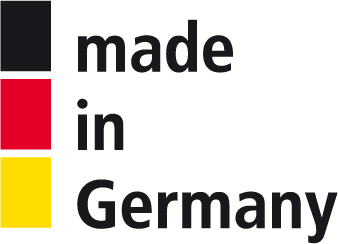 OrganiserIn cooperation withIn cooperation withIEC Inter Expo Consult GmbHTorstraße 12410119 BerlinGermanyIEC Inter Expo Consult GmbHTorstraße 12410119 BerlinGermany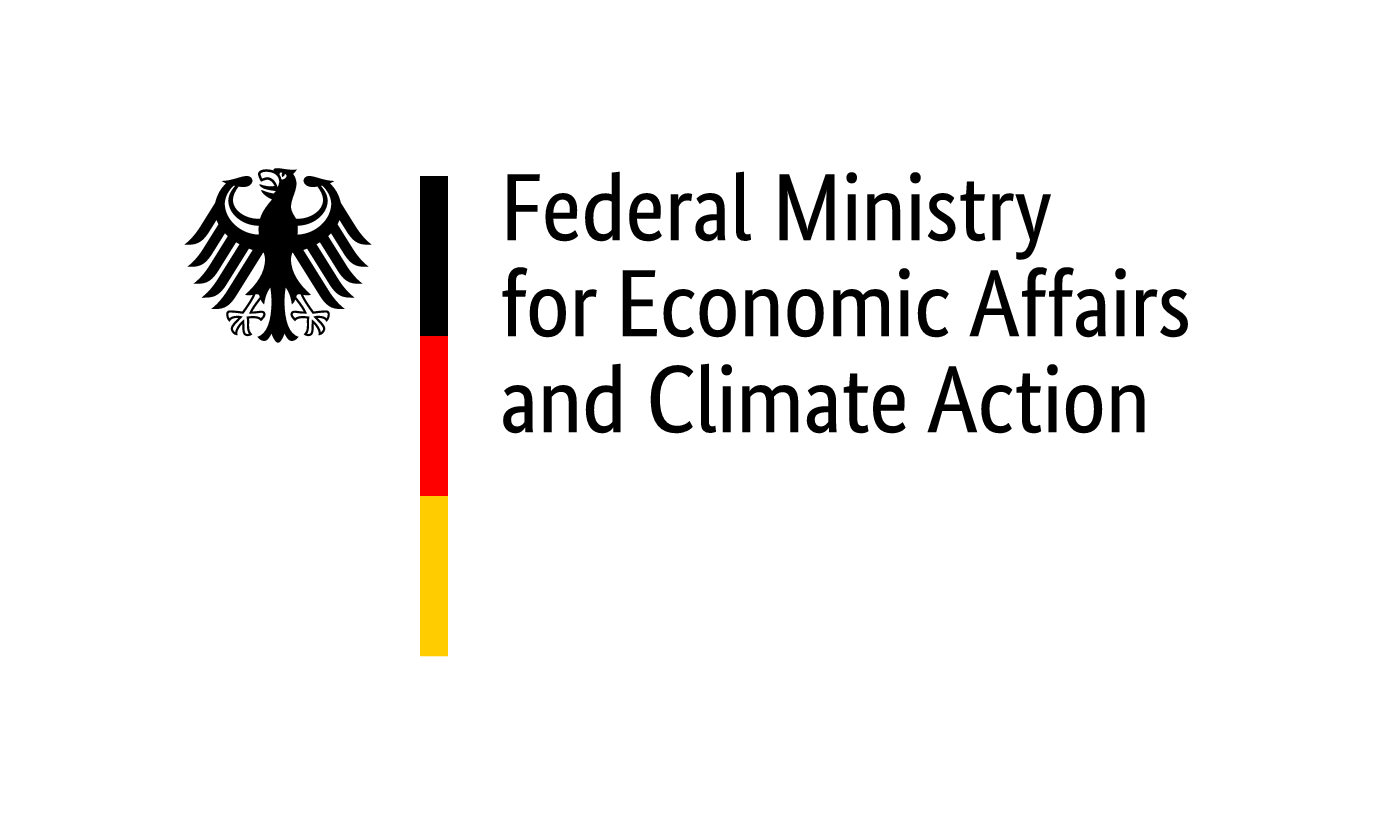 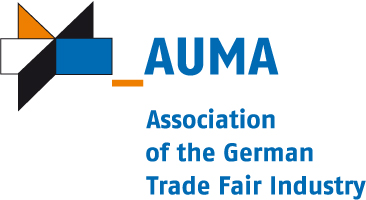 IEC Inter Expo Consult GmbHTorstraße 12410119 BerlinGermanyIEC Inter Expo Consult GmbHTorstraße 12410119 BerlinGermanyRealisation and exhibition management (implementation company
	within the meaning of the General Conditions of Participation)Realisation and exhibition management (implementation company
	within the meaning of the General Conditions of Participation)Realisation and exhibition management (implementation company
	within the meaning of the General Conditions of Participation)IEC Inter Expo Consult GmbHTorstraße 12410119 BerlinGermanyIEC Inter Expo Consult GmbHTorstraße 12410119 BerlinGermanyIEC Inter Expo Consult GmbHhttp://www.iecberlin.deIEC Inter Expo Consult GmbHhttp://www.iecberlin.deIEC Inter Expo Consult GmbHhttp://www.iecberlin.deIEC Inter Expo Consult GmbHTorstraße 12410119 BerlinGermanyIEC Inter Expo Consult GmbHTorstraße 12410119 BerlinGermanyPhone: 	+49 30 283939-0Project manager: 
Robin Wittewitte@iecberlin.dePhone:	+49 30 283939-15Fax: 	Phone: 	+49 30 283939-0Project manager: 
Robin Wittewitte@iecberlin.dePhone:	+49 30 283939-15Fax: 	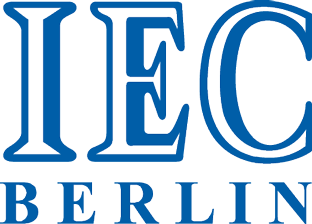 RegistrationClosing date for registrations: 15. August 2022Closing date for registrations: 15. August 2022Closing date for registrations: 15. August 2022Closing date for registrations: 15. August 2022We hereby register as participants at the above-mentioned participation.
Please note: Sub-exhibitors have to be registered separately.We hereby register as participants at the above-mentioned participation.
Please note: Sub-exhibitors have to be registered separately.We hereby register as participants at the above-mentioned participation.
Please note: Sub-exhibitors have to be registered separately.We hereby register as participants at the above-mentioned participation.
Please note: Sub-exhibitors have to be registered separately.We hereby register as participants at the above-mentioned participation.
Please note: Sub-exhibitors have to be registered separately.Company name:Street:Contact partner:Postcode & town:Phone:Federal state:Fax:VAT ID:E-Mail:•    	m² hall space incl. stand construction 280,00 €/m² (up to 100 m², minimum area 9 m²)•    	m² hall space without stand construction 220,00 €/m² (up to 100 m², minimum area 50 m²)
• not applicable•    	m² hall space incl. stand construction 900,00 €/m² (minimum area 9 m²)•    	m² hall space without stand construction 370,00 €/m² (minimum area 50 m²)• Registration fee:	395,00 € / exhibition company• Exhibitors presentation in the industry portal:	345,00 € / exhibition company • not applicable•      •      •      	Place, dateCompany stamp & legally binding signatureCompany:Street:Managing Director:ZipCode, Town:Commercial Reg.-No.:Federal state:District court:Contact partner:	Place, DateCompany stamp & legally binding signatureFirmengemeinschaftsausstellung der Bundesrepublik Deutschlandagrofood West Africa (including food+bev tec, food+hospitality) - Int. Trade Show on Agriculture & Livestock, Food, Beverage & Packaging Technology and Food, Beverages & Hospitality
29. Nov. - 01. Dec. 2022, Accra, Ghana Firmengemeinschaftsausstellung der Bundesrepublik Deutschlandagrofood West Africa (including food+bev tec, food+hospitality) - Int. Trade Show on Agriculture & Livestock, Food, Beverage & Packaging Technology and Food, Beverages & Hospitality
29. Nov. - 01. Dec. 2022, Accra, Ghana Firmengemeinschaftsausstellung der Bundesrepublik Deutschlandagrofood West Africa (including food+bev tec, food+hospitality) - Int. Trade Show on Agriculture & Livestock, Food, Beverage & Packaging Technology and Food, Beverages & Hospitality
29. Nov. - 01. Dec. 2022, Accra, Ghana Firmengemeinschaftsausstellung der Bundesrepublik Deutschlandagrofood West Africa (including food+bev tec, food+hospitality) - Int. Trade Show on Agriculture & Livestock, Food, Beverage & Packaging Technology and Food, Beverages & Hospitality
29. Nov. - 01. Dec. 2022, Accra, Ghana VeranstalterIn Kooperation mitIn Kooperation mitIn Kooperation mitIn Kooperation mitIn Kooperation mitIn Kooperation mitIEC Inter Expo Consult GmbHTorstraße 12410119 BerlinGermanyIEC Inter Expo Consult GmbHTorstraße 12410119 BerlinGermanyIEC Inter Expo Consult GmbHTorstraße 12410119 BerlinGermanyDurchführung / Ausstellungsleitung (Durchführungsgesellschaft i.S.d. Allgemeinen Teilnahmebdingungen)Durchführung / Ausstellungsleitung (Durchführungsgesellschaft i.S.d. Allgemeinen Teilnahmebdingungen)Durchführung / Ausstellungsleitung (Durchführungsgesellschaft i.S.d. Allgemeinen Teilnahmebdingungen)Durchführung / Ausstellungsleitung (Durchführungsgesellschaft i.S.d. Allgemeinen Teilnahmebdingungen)Durchführung / Ausstellungsleitung (Durchführungsgesellschaft i.S.d. Allgemeinen Teilnahmebdingungen)Durchführung / Ausstellungsleitung (Durchführungsgesellschaft i.S.d. Allgemeinen Teilnahmebdingungen)Durchführung / Ausstellungsleitung (Durchführungsgesellschaft i.S.d. Allgemeinen Teilnahmebdingungen)IEC Inter Expo Consult GmbHhttp://www.iecberlin.deIEC Inter Expo Consult GmbHhttp://www.iecberlin.deIEC Inter Expo Consult GmbHhttp://www.iecberlin.deIEC Inter Expo Consult GmbHhttp://www.iecberlin.deIEC Inter Expo Consult GmbHhttp://www.iecberlin.deIEC Inter Expo Consult GmbHhttp://www.iecberlin.deIEC Inter Expo Consult GmbHhttp://www.iecberlin.deTel.: 	+49 30 283939-0Projektleiter(in):
Robin Wittewitte@iecberlin.deTel.:	+49 30 283939-15Fax: 	Tel.: 	+49 30 283939-0Projektleiter(in):
Robin Wittewitte@iecberlin.deTel.:	+49 30 283939-15Fax: 	Anmeldung eines Unterausstellers durch den A U S S T E L L E RAnmeldung eines Unterausstellers durch den A U S S T E L L E RAnmeldung eines Unterausstellers durch den A U S S T E L L E RAnmeldung eines Unterausstellers durch den A U S S T E L L E RAnmeldung eines Unterausstellers durch den A U S S T E L L E RAnmeldung eines Unterausstellers durch den A U S S T E L L E RAnmeldung eines Unterausstellers durch den A U S S T E L L E RAnmeldung eines Unterausstellers durch den A U S S T E L L E RAnmeldung eines Unterausstellers durch den A U S S T E L L E RAnmeldung eines Unterausstellers durch den A U S S T E L L E RAnmeldung eines Unterausstellers durch den A U S S T E L L E R1.	Aussteller / Exhibitor 1.	Aussteller / Exhibitor 1.	Aussteller / Exhibitor 1.	Aussteller / Exhibitor 1.	Aussteller / Exhibitor 1.	Aussteller / Exhibitor 1.	Aussteller / Exhibitor 1.	Aussteller / Exhibitor 1.	Aussteller / Exhibitor 2.	Unteraussteller / Sub-exhibitor2.	Unteraussteller / Sub-exhibitor2.	Unteraussteller / Sub-exhibitor2.	Unteraussteller / Sub-exhibitor2.	Unteraussteller / Sub-exhibitor2.	Unteraussteller / Sub-exhibitorInternet:3.Pauschale für Unteraussteller
Die Pauschale für die Aufnahme eines Unterausstellers beträgt EUR 500,00 / Unteraussteller.Aufnahme in den Internetauftritt und in die Broschüre
der Firmengemeinschaftsausstellung wird gewünscht	 ja	 neinDas Formular zur Datenerfassung wird ausgefüllt vom	 Hauptaussteller	 UnterausstellerNach Erhalt der unterzeichneten Mitausstelleranmeldung wird dem Aussteller das Formular zur Datenerfassung
wie oben angegeben zugesandt.4.Zusätzliche obligatorische Gebühren des Veranstalters der Messe für Unteraussteller • Registrierungsgebühr: 395,00 € / Unteraussteller• Exhibitors presentation in the industry portal: 345,00 € / UnterausstellerIch/Wir bestätigen hiermit rechtsverbindlich, dass wir die Allgemeinen und Besonderen Teilnahmebedingungen für Beteiligungen des Bundes an Messen und Ausstellungen im Ausland anerkennen.Ich/Wir bestätigen hiermit rechtsverbindlich, dass wir die Allgemeinen und Besonderen Teilnahmebedingungen für Beteiligungen des Bundes an Messen und Ausstellungen im Ausland anerkennen.	Ort, DatumFirmenstempel und Unterschrift des UnterausstellersFirmenstempel und Unterschrift des Unterausstellers	Ort, DatumFirmenstempel und Unterschrift des AusstellersFirmenstempel und Unterschrift des AusstellersJoint exhibition stands of the Federal Republic of Germanyagrofood West Africa (including food+bev tec, food+hospitality) - Int. Trade Show on Agriculture & Livestock, Food, Beverage & Packaging Technology and Food, Beverages & Hospitality
29. Nov. - 01. Dec. 2022, Accra, Ghana Joint exhibition stands of the Federal Republic of Germanyagrofood West Africa (including food+bev tec, food+hospitality) - Int. Trade Show on Agriculture & Livestock, Food, Beverage & Packaging Technology and Food, Beverages & Hospitality
29. Nov. - 01. Dec. 2022, Accra, Ghana Joint exhibition stands of the Federal Republic of Germanyagrofood West Africa (including food+bev tec, food+hospitality) - Int. Trade Show on Agriculture & Livestock, Food, Beverage & Packaging Technology and Food, Beverages & Hospitality
29. Nov. - 01. Dec. 2022, Accra, Ghana Joint exhibition stands of the Federal Republic of Germanyagrofood West Africa (including food+bev tec, food+hospitality) - Int. Trade Show on Agriculture & Livestock, Food, Beverage & Packaging Technology and Food, Beverages & Hospitality
29. Nov. - 01. Dec. 2022, Accra, Ghana Organiser/In cooperation withIn cooperation withIn cooperation withIn cooperation withIn cooperation withIn cooperation withIEC Inter Expo Consult GmbHTorstraße 12410119 BerlinGermanyIEC Inter Expo Consult GmbHTorstraße 12410119 BerlinGermanyIEC Inter Expo Consult GmbHTorstraße 12410119 BerlinGermanyRealisation and exhibition management implementation company within the meaning of the General Conditions of Participation)Realisation and exhibition management implementation company within the meaning of the General Conditions of Participation)Realisation and exhibition management implementation company within the meaning of the General Conditions of Participation)Realisation and exhibition management implementation company within the meaning of the General Conditions of Participation)Realisation and exhibition management implementation company within the meaning of the General Conditions of Participation)Realisation and exhibition management implementation company within the meaning of the General Conditions of Participation)Realisation and exhibition management implementation company within the meaning of the General Conditions of Participation)IEC Inter Expo Consult GmbHhttp://www.iecberlin.deIEC Inter Expo Consult GmbHhttp://www.iecberlin.deIEC Inter Expo Consult GmbHhttp://www.iecberlin.deIEC Inter Expo Consult GmbHhttp://www.iecberlin.deIEC Inter Expo Consult GmbHhttp://www.iecberlin.deIEC Inter Expo Consult GmbHhttp://www.iecberlin.deIEC Inter Expo Consult GmbHhttp://www.iecberlin.dePhone: 	+49 30 283939-0Project manager: 
Robin Wittewitte@iecberlin.dePhone:	+49 30 283939-15Fax: 	Phone: 	+49 30 283939-0Project manager: 
Robin Wittewitte@iecberlin.dePhone:	+49 30 283939-15Fax: 	Application of a sub-exhibitor by the E X H I B I T O RApplication of a sub-exhibitor by the E X H I B I T O RApplication of a sub-exhibitor by the E X H I B I T O RApplication of a sub-exhibitor by the E X H I B I T O RApplication of a sub-exhibitor by the E X H I B I T O RApplication of a sub-exhibitor by the E X H I B I T O RApplication of a sub-exhibitor by the E X H I B I T O RApplication of a sub-exhibitor by the E X H I B I T O RApplication of a sub-exhibitor by the E X H I B I T O RApplication of a sub-exhibitor by the E X H I B I T O RApplication of a sub-exhibitor by the E X H I B I T O R1.	Aussteller / Exhibitor 1.	Aussteller / Exhibitor 1.	Aussteller / Exhibitor 1.	Aussteller / Exhibitor 1.	Aussteller / Exhibitor 1.	Aussteller / Exhibitor 1.	Aussteller / Exhibitor 1.	Aussteller / Exhibitor 1.	Aussteller / Exhibitor 2.	Unteraussteller / Sub-exhibitor2.	Unteraussteller / Sub-exhibitor2.	Unteraussteller / Sub-exhibitor2.	Unteraussteller / Sub-exhibitor2.	Unteraussteller / Sub-exhibitor2.	Unteraussteller / Sub-exhibitorInternet:3.Fee for sub-exhibitors
For registration of a sub-exhibitor a registration fee of EUR 500,00 / sub-exhibitor will be due.Admission to the internet presence and brochure 
to the German joint stand is requested	 yes	 noThe data collection form will be filled in by	 the main-exhibitor	 the sub-exihibitorAs soon as we have received the application for co-exhibitors we will send you the data collection form as stated above.4.Additional mandatory fee/s for a sub-exhibitor charged by the organizer of the trade fair • Registration Fee: 395,00 € / sub-exhibitor• Exhibitors presentation in the industry portal: 345,00 € / sub-exhibitorI/We accept the General and Special Conditions of Participation of the Federal Republic of Germany at trade fairs and exhibitions abroad.I/We accept the General and Special Conditions of Participation of the Federal Republic of Germany at trade fairs and exhibitions abroad.	Place, DateCompany stamp and signature of the sub-exhibitorCompany stamp and signature of the sub-exhibitor	Place, DateCompany stamp and signature of the exhibitorCompany stamp and signature of the exhibitor